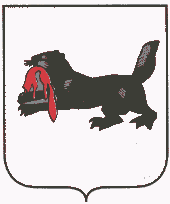 ИРКУТСКАЯ  ОБЛАСТЬМуниципальное образование «Тулунский район»Д У М АТулунского муниципального районапятого созываРЕШЕНИЕ«26 » марта .                                                     № 384    г. ТулунО  реализации мероприятий  целевой муниципальной  программы «Молодежь Тулунского муниципального района» 2012-2014гг.»Заслушав информацию начальника управления по культуре, молодёжной политике и спорту администрации Тулунского муниципального района Константиновой Л.И.  о реализации мероприятий  целевой  муниципальной программы  «Молодежь Тулунского муниципального района» 2012-2014гг.» руководствуясь Уставом  муниципального образования «Тулунский район», Дума Тулунского муниципального района Р Е Ш И Л А:       1. Информацию начальника управления по культуре, молодёжной политике и спорту администрации Тулунского муниципального района Константиновой Л.И о реализации мероприятий целевой муниципальной  программы  «Молодежь Тулунского муниципального района» 2012-2014гг.» принять к сведению.(прилагается).        2. Настоящее решение опубликовать в газете «Земля Тулунская» и разместить на официальном сайте администрации  Тулунского муниципального района.Мэр Тулунскогомуниципального района                                                           М.И. ГильдебрантПриложение к решению Думы Тулунского муниципального района от  26.03.2013г.  № 384Информация о реализации мероприятий  целевой муниципальной программы «Молодежь Тулунского муниципального района2012-2014гг.»Молодёжная политика - это составная часть социально- экономической политики Тулунского муниципального района, которая разрабатывается и  реализуется с учетом государственной молодежной политики   Российской Федерации. На территории Тулунского муниципального  района проживает 7513 молодых граждан в возрасте от 14 до 30 лет, что составляет 26% от общей численности населения района.Муниципальная молодёжная политика района осуществляется отделом по молодёжной политике и спорту управления по культуре, молодёжной политике и спорту администрации Тулунского муниципального района. Основная деятельность Отдела направлена  на работу по организации и осуществлению мероприятий межпоселенческого характера по работе с детьми и молодежью. С этой целью в  районе приняты и реализуется целевая муниципальная программа «Молодежь Тулунского района на 2012-2014г.», направленная на обеспечение правовых, экономических и социальных условий для гражданского становления и социальной самореализации молодежи, активное участие молодежи в решении социальных проблем, в формировании гражданского общества.Приоритетными направлениями программы являются:Духовно-нравственное и военно-патриотическое воспитание молодежи.Занятость молодежи и подростков.Поддержка  молодежи с активной жизненной позицией, развитие молодежных инициатив.Социальное развитие молодежи и  молодой семьи.Развитие молодежного и детского общественного движения.В рамках  Программы Управлением по культуре, молодежной политике и спорту администрации Тулунского муниципального района  ежегодно проводятся районные  мероприятия и молодежные акции, смотры-конкурсы, марафоны, форумы и т.д.      Система работы по патриотическому воспитанию граждан Тулунского района является одним из основных направлений реализации государственной молодёжной политики в Тулунском районе. Традиционные  мероприятия, проводимые в районе, направленные на  повышение престижа воинской службы в рядах Российской армии, развитие интереса молодёжи к истории нашей страны, увековечение памяти погибших защитников Отечества:  «Орленок», районная акция,  акция «Георгиевская ленточка»,  акция  «Порядок во всем», формирование реестра памятников «Мы помним». Особую роль в этом направлении работы занимает сотрудничество с районным Советом ветеранов войны и труда, областной общественной организации «Дань Памяти», военном комиссариатом по г. Тулуну и Тулунскому району, «Иркутской областной общественной организацией ветеранов разведки и подразделений специального назначения». Уже стало традицией проводить на территории района осенний  «День призывника», где для призывников отдел молодежной политике и спорта организовывает встречи с ветеранами ВОВ, участниками военных действий в горячих точках (Чечня, Афганистан), ветеранами  разведки и подразделений специального назначения.С целью гражданского становление молодых людей и повышения престижа военной службы, формирования навыков необходимых при действиях в чрезвычайных ситуациях и экстремальных условиях  среди учащихся общеобразовательных школ района ежегодно проходит военно-патриотическая игра «Зарница» где ребята демонстрируют свои навыки в различных конкурсах таких как: комбинированный военно-спортивный марш-бросок «Вперед юнармейцы», конкурс физической подготовки «В здоровом теле здоровы дух», операция «Снайпер» стрельба из пневматической винтовки, конкурс «Статен в строю, силен в бою» строевая подготовка, конкурс «Ратные страницы истории отечества», конкурс «Я - гражданин России» правовые основы военной службы, конкурс стенгазет «Равнение на героев».В 2012 году военно-патриотической игрой было охвачено около 200 учащихся из 16  школ района.В 2012 году Молодежный парламент с участием молодежной и детской организаций Тулунского района «СПЕКТР» поставил перед собой задачу собрать и систематизировать  информацию об участниках боевых действий в горячих точках (Афганистан, Чечня).Осмысление молодежью таких понятий, как национальная гордость, патриотизм, историческая память  осуществляется с помощью составления  «Реестра Памяти»,  в который входит информация (очерки, доклады школьников, рефераты)  о ветеранах Великой Отечественной войны.На территории района с 2011 года осуществляет  деятельность специалист   региональной системы по патриотическому  воспитанию и допризывной подготовки молодежи. В 2012 году специалистом  были организованы  лекции, тренинги, выставки, встречи с ветеранами ВОВ и участниками боевых действий в горячих точках все мероприятия сопровождались  демонстрацией презентаций, а также видео – роликов направленных на воспитание патриотического чувства среди подростков. Данными мероприятиями было охвачено около 600 человек.С целью  создания условий для включения молодежи Тулунского муниципального района  в социально-экономическую, политическую и культурную жизнь общества и оказания содействия в формировании осознанной и активной гражданской позиции у молодежи, в  2011 году на территории Тулунского муниципального района был создан Молодежный парламент Тулунского муниципального района (далее – Молодежный парламент).    В его состав вошли 13 депутатов  из числа активной молодежи сельских поселений района.Молодежный  парламент является коллегиальным совещательным органом, созданным при Думе Тулунского муниципального района для выявления, изучения проблем молодежи в Тулунском муниципальном районе, а также осуществление необходимых мероприятий и мер по их устранению, осуществления взаимодействия с органами местного самоуправления Тулунского муниципального района в области правового регулирования прав и законных интересов молодежи, подготовки рекомендаций по решению проблем молодежи в Тулунском муниципальном районе.В течение первого года работы состоялось семь заседаний Молодёжного парламента,  утверждены  Регламент и Устав Молодежного парламента,  составлен план работы на год, избран председатель  парламента – Кравченко Павел, созданы комиссии парламента и выбраны председатели.С целью содействия в защите прав и интересов молодежи  депутаты парламента приняли участие в подготовке проектов муниципальных целевых программ: «Молодежь Тулунского района на 2012-2014г.» и «Развитие физической культуры и спорта в Тулунском муниципальном районе на 2012 – 2014 годы».Для осуществления взаимодействия Молодёжного парламента с районными структурами, осуществляющими деятельность в сфере молодёжной политики, состоялись встречи с председателем Думы Тулунского муниципального района, членами политсовета партии «Единая Россия», председателем территориальной избирательной комиссии Тулунского муниципального района,  директором ГУ «Центр занятости населения» города  Тулуна  и Тулунского района, с представителями средств массовой информации Тулунского муниципального района, с руководителями филиалов районной общественной организации  Тулунского муниципального района  «СПЕКТР».По инициативе депутатов Молодежного парламента в целях  повышения социальной активности молодежи в сельских поселениях и для изучения  проблем молодежи,  разработаны  проекты Положений: «О молодёжных Советах сельских поселений», «О положении молодежи в Тулунском муниципальном  районе».В июне 2012 года члены Молодёжного парламента приняли участие в отборочном туре «Байкал 2020».  Восемь депутатов прошли отборочный этап и были приглашены в Межрегиональный молодежной лагерь  «Байкал 2020» по направлению «политика». Участниками данного проекта стали  Майоров Николай,  Куклин Виктор, Понамарева Ирина, Долгих Мария, Садовский Александр, Шелихова Вера, Кравченко Павел, Иванюга Татьяна.При поддержке  Молодёжного парламента были подготовлены и проведены районные мероприятия: молодёжный бал «Форум восходящих звезд», слет филиалов общественной организации «СПЕКТР», акция «Георгиевская ленточка», семинар «Родительский всеобуч».Три представителя  Молодежного парламента приняли участие  в областном молодежном форуме «Будущее Прибайкалья», где прошли обучение в секциях «Молодежное самоуправление», «Продвижение и карьерный рост молодых специалистов», «Развитие молодежных и детских общественных объединений: опыт и перспективы», Патриотическое воспитание молодежи. Развитие межнациональных отношений.Чиж Анастасия Владимировна депутат молодежного парламента Тулунского района стала победителем областного конкурса «Молодежь Иркутской области в лицах» в номинации «Ученик года».  За активное участие в жизни района Анастасию Управление по культуре, молодежной политике и спорту наградило путевкой в ВДЦ «Океан» г. Владивосток.Наряду с положительными моментами в деятельности Молодёжного парламента Тулунского муниципального района существует ряд проблем, которые предстоит решать в дальнейшем. Это укомплектованность Молодежного парламента,   низкая активность представителей молодежи,  низкая заинтересованность глав сельских поселений  Тулунского муниципального района в развитие молодежной политики в районе.    Основными путями решения этих проблем должны стать:Активизировать участие депутатов Дум сельских поселений Тулунского муниципального района  в содействии привлечения активной молодежи к  участию в деятельности  Молодежного парламента и создание Молодежных Советов при администрациях сельских поселений Тулунского муниципального района. 	На территории Приангарья  стартовал пятый областной конкурс  «Молодежь Иркутской области в лицах». Цель данного конкурса заключается в обновлении областного банка данных талантливой молодежи Иркутской области, а также  популяризации позитивно-ориентированной деятельности среди молодежи Иркутской области. Победителями стали  100 лучших представителей молодежи Иркутской области.  В их число вошли представители молодежи Тулунского района. Это Зверева Юлия из села Перфилово стала  победительницей в  номинации «Достижение в сфере физической культуры и спорта» (школьный  спорт). В номинации «Ученик  года» победу одержали две представительнице Тулунского района это Кухта Елена из села Азей и Чиж Анастасия из села Икей. Ковалевская Виктория из деревни Афанасьева победила  в номинации – «Достижения в сфере общественной деятельности».Наиболее интересным решением, направленным на формирование негативного отношения общества к наркотическим и психотропным веществам на территории Тулунского муниципального района следует считать организацию и проведение информационно-просветительской акции «Быть здоровым - это модно!». Совместные выезды субъектов профилактики  в села района организуются в течение десяти лет. Комплексно ведется профилактическая работа среди населения специалистами    культуры, образования, здравоохранения, центра занятости населения,  правоохранительных органов. Во время проведения акции  осуществляется эффективное взаимодействие всех  субъектов  профилактики. В 2012 году было проведено 9 акций.         В 2012 году в МОУ на территории Тулунского района для детей было проведено:- тренинги – 40 (в том числе и для волонтеров);- консультации –  968;- профилактические беседы –701;- лекции 596 Для родителей были проведены:     - индивидуальные беседы -394;- общешкольные родительские собрания по профилактике наркомании – 5.В рамках профилактической работы особое внимание уделяется привлечению большего числа детей и молодежи в мероприятия, пропагандирующие здоровый образ жизни: районный марафон «Жизнь на яркой стороне!»;  спортивно-массовые мероприятия для детей и молодежи под девизом «Я выбираю спорт!»; операции: «Лидер» «Подросток», «Каникулы»;  единовременные акции:  «Время молодых», «Доброе дело», «Летний лагерь - территория здоровья».	С целью создания необходимых условий для реализации творческого потенциала молодёжи более 10 лет на территории района  существует и повышает свой профессиональный и творческий уровень самая веселая  и  развлекательная  игра КВН. За десять лет более двух тысяч  молодых людей выходили на сцену показать свою находчивость и творческие способности.В 12 раз прошли игры районного турнира команд КВН. Чемпионами сезона стали: среди школьников «Банда» с. Икей, среди команд рабочей молодежи «Бахус-энд-Талия» с. Бурхун.В 2012 году на территории района проходил полуфинал областных игр «КВН на Ангаре», где сборная команда Тулунского района «Драйв» заняла третье место,  тем самым обеспечив себе путевку в  финал областной школьной лиги сезона 2012г.  который проходил в городе Иркутске. Из 7  городских команд области районная команда «Драйв» занимает 3 место  и получает диплом «Лучшая шутка».Молодежь района активно принимает участие не только в районных и областных играх КВН, но и ежегодно повышает творческий уровень в областном летнем  лагере «Школа КВН» откуда привозит много интересных идей (в 2012 году в лагере отдохнуло – 7 человек).Организация отдыха, оздоровления и занятости детей и подростков очень важная составляющая социального благополучия граждан. Задача – обеспечить  необходимых условий для нормального содержательного отдыха детей, позволяющего организовать их свободное время. Необходимо использовать все возможности для укрепления здоровья детей, наполнить каникулярное время содержательной деятельностью, направленной на развитие интеллектуальных, творческих способностей детей, их социальную  адаптацию.УКМПиС  с целью оздоровления, занятости детей и подростков района в летний период 2012 года были направлены в ВДЦ «Орленок», «Океан» - 6 человек. Так же ежегодно Министерство молодежной политике и спорта Иркутской области  предоставляет путевки в областные лагеря. В 2012 году подростки побывали в таких лагерях как: «Школа КВН»- 7 человек, Лагерь «РСМ»  - 4 человека, Российский скаут «Летний университет»- 10 человек.Для детей группы-риска была организована летняя трудовая площадка. С целью пропаганды активного образа жизни, поддержка молодых талантов, развитие инициативы и творчества среди молодежи района во дворце культуры «Прометей» в феврале 2012г.  проходил молодежный бал «Форум восходящих звезд» на данном мероприятии мэром были вручены дипломы, и грамоты молодежи, которая в 2011 году своими достижениями прославили Тулунский район. Более 70 молодых людей были награждены по следующим номинациям: «Достижения в области спорта», «Достижения в области культуры», «Достижения в учёбе», «Достижения в общественной деятельности», «Лучшие молодые специалисты», «Заслуги в воспитание молодежи».Роль молодежного и детского движения в механизмах реализации общественной активности молодежи трудно переоценить. Наиболее распространенной формой молодежных и детских общественных объединений является общественная организация. На сегодняшний день в Тулунском районе такая организация существует – это молодежная и детская общественная организация «СПЕКТР»! Сегодня организация «СПЕКТР» включает в себя 11 филиалов. Каждый филиал  имеет свою символику: эмблему, значок, гимн, флаги, галстуки. В поле детского и молодежного движения Тулунского района действуют объединения, клубы, общественные организации, которые работают в различных направлениях: патриотическом, экологическом, краеведческом, ЗОЖ, комплексном. Возраст членов МиДОО «СПЕКТР» от 7-8 до 20 -24 лет.Основа  деятельности МиДОО «СПЕКТР» стала подготовка детей, подростков, молодёжи к достойной жизни в изменившемся обществе, подготовка детей к реальной жизни в обществе и подготовка взрослых к работе с детскими организациями.  Много внимания уделяется работе по профилактике асоциальных явлений. Работа «СПЕКТРА» в этом направлении носит концепцию популяризации здорового и активного образа жизни. Приобщает новое поколение к современным направлениям проведения досуга, физкультуры  и спорта. Ежегодно проводятся мероприятия, которые  позволяют развивать навыки бесконфликтного взаимодействия, толерантного общения, коммуникативной культуры и т.д. Для этого самими ребятами, а также представителями таких общественных организаций как «РСМ», «Байкальский скаут» проводятся всевозможные коммуникативные упражнения, тренинги, ролевые игры, которые учат ребят работать в команде, развивают чувство локтя и умение взаимодействовать друг с другом в любых ситуациях.1 декабря 2012 года на базе МДК «Прометей» состоялся веселый и немного шумный праздник – очередной слет филиалов молодежной и детской общественной организации Тулунского муниципального района «СПЕКТР».  Слет  прошел под девизом « Мы новое поколение!». Помощь в организации и проведения тренингов осуществляли  ребята из иркутского областного комитета общероссийской общественной организации Российского Союза Молодежи.Все мероприятия, проводимые среди молодежи отделом  направлены на создание условий для успешной социализации и эффективной самореализации молодежи, качественное развитие потенциала молодежи и его использование в интересах инновационного развития Тулунского муниципального района. В 2012 году  на реализацию целевой  муниципальной программы «Молодежь Тулунского района на 2012-2014г.» из средств муниципального бюджета было выделено  304   тыс. рублей все средства были освоены в  полном объеме. 